English Extension 1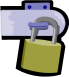 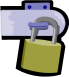 Section I: Common Module— Literary Worlds25 marksAttempt Question 1Allow about 1 hour for this sectionAnswer the question in a writing bookletIn your answer you will be assessed in how well you:demonstrate an understanding of the ideas and values of Literary Worlds and how they are shaped and reflected in textscraft a sustained composition appropriate to the question, demonstrating control of the use of languageSection II — Electives25 marksAttempt ONE question from Questions 2-6Allow about 1 hour for this questionAnswer the question in a SEPARATE writing bookletIn your answer you will be assessed in how well you:demonstrate an understanding of the ideas and values of Literary Worlds and how they are shaped and reflected in textscraft a sustained composition appropriate to the question, demonstrating control of the use of language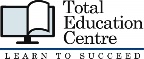 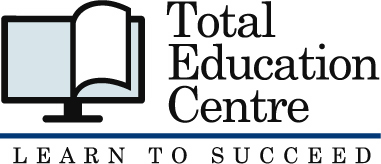 2020 Trial HSC English Extension 1 Marking GuidelinesSection I — Module: Literary WorldsQuestion 1(a)(b)Section II — Module: Literary WorldsQuestions 2–6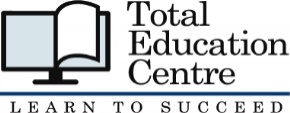 2020 Trial HSC English Extension 1 Mapping GridSection ISection IIGeneralInstructionsReading Time – 10 minutesWorking Time – 2 hoursWrite using black penTotal marks:50 Section I — 25 marks (pages 2–3)Attempt Question 1 Allow about 1 hour for this section Section II — 25 marks (pages 4–8)Attempt ONE question from Questions 2–6Allow about 1 hour for this sectionUse Text 1 and Text 2 to answer Question 1.Use Text 1 and Text 2 to answer Question 1.Text 1 — Nonfiction extractText 1 — Nonfiction extractText 1 — Nonfiction extractThe most influential books, and the truest in their influence, are works of fiction. … It is through making character they repeat, they re-arrange, they clarify the lessons of life; they disengage us from ourselves, they constrain us to the acquaintance of others; and they show us the web of experience, but with a singular change-that monstrous, consuming ego of ours being, nonce, struck out… No human being ever spoke of scenery for above two minutes at a time, which makes me suspect that we hear too much of it in literature.I had an idea for (Long) John Silver from which I promised myself funds of entertainment: to take an admired friend of mine (whom the reader very likely knows and admires as much as I do), to deprive him of all his finer qualities and higher graces of temperament, to leave him with nothing but his strength, his courage, his quickness, and his magnificent geniality, and to try to express these in terms of the culture of a raw tarpaulin. Such psychical surgery is, I think, a common way of "making character"; perhaps it is, indeed, the only way. We can put in the quaint figure that spoke a hundred words with us yesterday by the wayside; but do we know him? Our friend, with his infinite variety and flexibility, we know ― but can we put him in? Upon the first we must engraft secondary and imaginary qualities, possibly all wrong; from the second, knife in hand, we must cut away and deduct the needless arborescence of his nature; but the trunk and the few branches that remain we may at least be fairly sure of.ROBERT LOUIS STEVENSONAdapted from ‘The Books Which Have Influenced Me’, ‘Memories and Portraits’ and Preface to Treasure Island Question 1 continues on page 3Question 1 continues on page 3Question 1 (continued)Question 1 (continued)Text 2 — Prose Fiction extractLong John Silver is introduced into the novel.Text 2 — Prose Fiction extractLong John Silver is introduced into the novel.I remember him as if it were yesterday, as he came plodding to the inn door, his sea-chest following behind him in a hand-barrow—a tall, strong, heavy, nut-brown man, his tarry pigtail falling over the shoulder of his soiled blue coat, his hands ragged and scarred, with black, broken nails, and the sabre cut across one cheek, a dirty, livid white. I remember him looking round the cover and whistling to himself as he did so, and then breaking out in that old sea-song that he sang so often afterwards:“Fifteen men on the dead man’s chest—   Yo-ho-ho, and a bottle of rum!”in the high, old tottering voice that seemed to have been tuned and broken at the capstan bars. Then he rapped on the door with a bit of stick like a handspike that he carried, and when my father appeared, called roughly for a glass of rum. This, when it was brought to him, he drank slowly, like a connoisseur, lingering on the taste and still looking about him at the cliffs and up at our signboard.ROBERT LOUIS STEVENSONExtract from ‘Part One: The Old Buccaneer, Chapter 1: The Old Sea-Dog At The Admiral Benbow’ Treasure IslandQuestion 1 (25 marks)In your response to parts (a) and (b), draw on your understanding of the module Literary Worlds and the extract(s) provided.Use Text 1 and Text 2 to answer these parts.Question 1 (25 marks)In your response to parts (a) and (b), draw on your understanding of the module Literary Worlds and the extract(s) provided.Use Text 1 and Text 2 to answer these parts.(a) Stevenson transforms a noble friend into an unscrupulous but appealing pirate, Long John Silver, in his classic novel, Treasure Island.Drawing upon Stevenson’s suggestions for the building of a character, compose a piece of imaginative writing in which you reimagine a real person into an unprincipled fictional character. 15(b)Critically analyse how your choices in part (a) invite the reader into your literary world and explain how your crafting of character borrows or diverges from Text 1 and Text 2.10Question 2: Literary Homelands (25 marks)The riskiness of Art, the reason why it affects us, is not the riskiness of its subject matter, it is the risk of creating a new way of seeing, a new way of thinking.JEANETTE WINTERSONIn the light of this statement, evaluate how texts represent changing values within literary worlds to provoke insight and a reassessment of experiences of place.In your response, refer to TWO of your prescribed texts and at least ONE related text of your own choosing.Question 2: Literary Homelands (25 marks)The riskiness of Art, the reason why it affects us, is not the riskiness of its subject matter, it is the risk of creating a new way of seeing, a new way of thinking.JEANETTE WINTERSONIn the light of this statement, evaluate how texts represent changing values within literary worlds to provoke insight and a reassessment of experiences of place.In your response, refer to TWO of your prescribed texts and at least ONE related text of your own choosing.Question 2: Literary Homelands (25 marks)The riskiness of Art, the reason why it affects us, is not the riskiness of its subject matter, it is the risk of creating a new way of seeing, a new way of thinking.JEANETTE WINTERSONIn the light of this statement, evaluate how texts represent changing values within literary worlds to provoke insight and a reassessment of experiences of place.In your response, refer to TWO of your prescribed texts and at least ONE related text of your own choosing.Question 2: Literary Homelands (25 marks)The riskiness of Art, the reason why it affects us, is not the riskiness of its subject matter, it is the risk of creating a new way of seeing, a new way of thinking.JEANETTE WINTERSONIn the light of this statement, evaluate how texts represent changing values within literary worlds to provoke insight and a reassessment of experiences of place.In your response, refer to TWO of your prescribed texts and at least ONE related text of your own choosing.Question 2: Literary Homelands (25 marks)The riskiness of Art, the reason why it affects us, is not the riskiness of its subject matter, it is the risk of creating a new way of seeing, a new way of thinking.JEANETTE WINTERSONIn the light of this statement, evaluate how texts represent changing values within literary worlds to provoke insight and a reassessment of experiences of place.In your response, refer to TWO of your prescribed texts and at least ONE related text of your own choosing.The prescribed texts are:The prescribed texts are:The prescribed texts are:The prescribed texts are:The prescribed texts are:Prose fiction      –Aravind Adiga, The White TigerAravind Adiga, The White Tiger–EM Forster, A Passage to IndiaEM Forster, A Passage to India–Colm Tóibín, BrooklynColm Tóibín, BrooklynPoetry                –Eileen Chong, Burning RiceEileen Chong, Burning Rice*‘Burning Rice’*‘Mid-autumn Mooncakes’*‘My Hakka Grandmother’*‘Shophouse Victoria Street’*‘Chinese Ginseng’*‘Winter Meeting’Drama              –Bovell, Andrew, The Secret River [by Kate Grenville – An adaptation for the stage by Andrew Bovell]Bovell, Andrew, The Secret River [by Kate Grenville – An adaptation for the stage by Andrew Bovell]Film              –Sarah Gavron, Brick LaneSarah Gavron, Brick LaneQuestion 3: Worlds of Upheaval (25 marks)The riskiness of Art, the reason why it affects us, is not the riskiness of its subject matter, it is the risk of creating a new way of seeing, a new way of thinking.JEANETTE WINTERSONIn the light of this statement, evaluate how texts represent conflicting ideologies within literary worlds to provoke insight and a reassessment of society.In your response, refer to TWO of your prescribed texts and at least ONE related text of your own choosing.Question 3: Worlds of Upheaval (25 marks)The riskiness of Art, the reason why it affects us, is not the riskiness of its subject matter, it is the risk of creating a new way of seeing, a new way of thinking.JEANETTE WINTERSONIn the light of this statement, evaluate how texts represent conflicting ideologies within literary worlds to provoke insight and a reassessment of society.In your response, refer to TWO of your prescribed texts and at least ONE related text of your own choosing.Question 3: Worlds of Upheaval (25 marks)The riskiness of Art, the reason why it affects us, is not the riskiness of its subject matter, it is the risk of creating a new way of seeing, a new way of thinking.JEANETTE WINTERSONIn the light of this statement, evaluate how texts represent conflicting ideologies within literary worlds to provoke insight and a reassessment of society.In your response, refer to TWO of your prescribed texts and at least ONE related text of your own choosing.Question 3: Worlds of Upheaval (25 marks)The riskiness of Art, the reason why it affects us, is not the riskiness of its subject matter, it is the risk of creating a new way of seeing, a new way of thinking.JEANETTE WINTERSONIn the light of this statement, evaluate how texts represent conflicting ideologies within literary worlds to provoke insight and a reassessment of society.In your response, refer to TWO of your prescribed texts and at least ONE related text of your own choosing.Question 3: Worlds of Upheaval (25 marks)The riskiness of Art, the reason why it affects us, is not the riskiness of its subject matter, it is the risk of creating a new way of seeing, a new way of thinking.JEANETTE WINTERSONIn the light of this statement, evaluate how texts represent conflicting ideologies within literary worlds to provoke insight and a reassessment of society.In your response, refer to TWO of your prescribed texts and at least ONE related text of your own choosing.The prescribed texts are:The prescribed texts are:The prescribed texts are:The prescribed texts are:The prescribed texts are:Prose fiction      –Elizabeth Gaskell, North and South Elizabeth Gaskell, North and South –Mary Shelley, FrankensteinMary Shelley, Frankenstein–Madeleine Thien, Do Not Say We Have NothingMadeleine Thien, Do Not Say We Have NothingPoetry                –Seamus Heaney, Opened Ground: Poems 1966–1996Seamus Heaney, Opened Ground: Poems 1966–1996*‘Digging’*‘The Strand at Lough Beg’*‘Casualty’*‘Funeral Rites’*‘Whatever You Say Say Nothing’*‘Triptych’Drama              –Samuel Beckett, Waiting for GodotSamuel Beckett, Waiting for GodotFilm              –Fritz Lang, MetropolisFritz Lang, MetropolisQuestion4: Reimagined worlds (25 marks)The riskiness of Art, the reason why it affects us, is not the riskiness of its subject matter, it is the risk of creating a new way of seeing, a new way of thinking.JEANETTE WINTERSONCritically evaluate how texts represent the imaginative potential of literary worlds to provoke insight and a reassessment of humanity.In your response, refer to TWO of your prescribed texts and at least ONE related text of your own choosing.Question4: Reimagined worlds (25 marks)The riskiness of Art, the reason why it affects us, is not the riskiness of its subject matter, it is the risk of creating a new way of seeing, a new way of thinking.JEANETTE WINTERSONCritically evaluate how texts represent the imaginative potential of literary worlds to provoke insight and a reassessment of humanity.In your response, refer to TWO of your prescribed texts and at least ONE related text of your own choosing.Question4: Reimagined worlds (25 marks)The riskiness of Art, the reason why it affects us, is not the riskiness of its subject matter, it is the risk of creating a new way of seeing, a new way of thinking.JEANETTE WINTERSONCritically evaluate how texts represent the imaginative potential of literary worlds to provoke insight and a reassessment of humanity.In your response, refer to TWO of your prescribed texts and at least ONE related text of your own choosing.Question4: Reimagined worlds (25 marks)The riskiness of Art, the reason why it affects us, is not the riskiness of its subject matter, it is the risk of creating a new way of seeing, a new way of thinking.JEANETTE WINTERSONCritically evaluate how texts represent the imaginative potential of literary worlds to provoke insight and a reassessment of humanity.In your response, refer to TWO of your prescribed texts and at least ONE related text of your own choosing.Question4: Reimagined worlds (25 marks)The riskiness of Art, the reason why it affects us, is not the riskiness of its subject matter, it is the risk of creating a new way of seeing, a new way of thinking.JEANETTE WINTERSONCritically evaluate how texts represent the imaginative potential of literary worlds to provoke insight and a reassessment of humanity.In your response, refer to TWO of your prescribed texts and at least ONE related text of your own choosing.The prescribed texts are:The prescribed texts are:The prescribed texts are:The prescribed texts are:The prescribed texts are:Prose fiction      –Italo Calvino, If on a Winter’s Night a TravellerItalo Calvino, If on a Winter’s Night a Traveller–Le Guin, Ursula, The Left Hand of DarknessLe Guin, Ursula, The Left Hand of Darkness–Jonathan Swift, Gulliver’s TravelsJonathan Swift, Gulliver’s TravelsPoetry                –Samuel Taylor Coleridge, Samuel Taylor Coleridge: The Complete PoemsSamuel Taylor Coleridge, Samuel Taylor Coleridge: The Complete Poems*The Rime of the Ancient Mariner (1834)*The Eolian Harp*Kubla Khan*Christabel–Tracy K Smith, Life on MarsTracy K Smith, Life on Mars*Sci-Fi*My God, It’s Full of Stars*Don’t You Wonder, Sometimes?*The Universe: Original Motion Picture Soundtrack*The Universe as Primal ScreamFilm              –Guillermo Del Toro, Pan’s LabyrinthGuillermo Del Toro, Pan’s LabyrinthQuestion 5: Literary mindscapes (25 marks)The riskiness of Art, the reason why it affects us, is not the riskiness of its subject matter, it is the risk of creating a new way of seeing, a new way of thinking.JEANETTE WINTERSONIn the light of this statement, evaluate how texts represent diverse ways of thinking within literary worlds to provoke insight and a reassessment of notions of identity.In your response, refer to TWO of your prescribed texts and at least ONE related text of your own choosing.Question 5: Literary mindscapes (25 marks)The riskiness of Art, the reason why it affects us, is not the riskiness of its subject matter, it is the risk of creating a new way of seeing, a new way of thinking.JEANETTE WINTERSONIn the light of this statement, evaluate how texts represent diverse ways of thinking within literary worlds to provoke insight and a reassessment of notions of identity.In your response, refer to TWO of your prescribed texts and at least ONE related text of your own choosing.Question 5: Literary mindscapes (25 marks)The riskiness of Art, the reason why it affects us, is not the riskiness of its subject matter, it is the risk of creating a new way of seeing, a new way of thinking.JEANETTE WINTERSONIn the light of this statement, evaluate how texts represent diverse ways of thinking within literary worlds to provoke insight and a reassessment of notions of identity.In your response, refer to TWO of your prescribed texts and at least ONE related text of your own choosing.Question 5: Literary mindscapes (25 marks)The riskiness of Art, the reason why it affects us, is not the riskiness of its subject matter, it is the risk of creating a new way of seeing, a new way of thinking.JEANETTE WINTERSONIn the light of this statement, evaluate how texts represent diverse ways of thinking within literary worlds to provoke insight and a reassessment of notions of identity.In your response, refer to TWO of your prescribed texts and at least ONE related text of your own choosing.Question 5: Literary mindscapes (25 marks)The riskiness of Art, the reason why it affects us, is not the riskiness of its subject matter, it is the risk of creating a new way of seeing, a new way of thinking.JEANETTE WINTERSONIn the light of this statement, evaluate how texts represent diverse ways of thinking within literary worlds to provoke insight and a reassessment of notions of identity.In your response, refer to TWO of your prescribed texts and at least ONE related text of your own choosing.The prescribed texts are:The prescribed texts are:The prescribed texts are:The prescribed texts are:The prescribed texts are:Prose fiction      –William Faulkner, As I Lay DyingWilliam Faulkner, As I Lay Dying–Gail Jones, Sixty LightsGail Jones, Sixty Lights–Katherine Mansfield, The Collected Stories Katherine Mansfield, The Collected Stories *Prelude*Je ne Parle pas Français*Bliss*Psychology*The Daughters of the Late ColonelPoetry                –Emily Dickinson, The Complete PoemsEmily Dickinson, The Complete Poems*I felt a Funeral, in my Brain*This is my letter to the World*I died for Beauty – but was scarce*I had been hungry, all the Years*Because I could not stop for Death*My life had stood – a Loaded Gun*A word dropped careless on a PageDrama              –William Shakespeare, HamletWilliam Shakespeare, HamletFilm              –Sofia Coppola, Lost in TranslationSofia Coppola, Lost in TranslationQuestion 6: Intersecting worlds (25 marks)The riskiness of Art, the reason why it affects us, is not the riskiness of its subject matter, it is the risk of creating a new way of seeing, a new way of thinking.JEANETTE WINTERSONIn the light of this statement, evaluate how texts represent relationships with nature in literary worlds to provoke insight and a reassessment of the value of natural domains.In your response, refer to TWO of your prescribed texts and at least ONE related text of your own choosing.Question 6: Intersecting worlds (25 marks)The riskiness of Art, the reason why it affects us, is not the riskiness of its subject matter, it is the risk of creating a new way of seeing, a new way of thinking.JEANETTE WINTERSONIn the light of this statement, evaluate how texts represent relationships with nature in literary worlds to provoke insight and a reassessment of the value of natural domains.In your response, refer to TWO of your prescribed texts and at least ONE related text of your own choosing.Question 6: Intersecting worlds (25 marks)The riskiness of Art, the reason why it affects us, is not the riskiness of its subject matter, it is the risk of creating a new way of seeing, a new way of thinking.JEANETTE WINTERSONIn the light of this statement, evaluate how texts represent relationships with nature in literary worlds to provoke insight and a reassessment of the value of natural domains.In your response, refer to TWO of your prescribed texts and at least ONE related text of your own choosing.Question 6: Intersecting worlds (25 marks)The riskiness of Art, the reason why it affects us, is not the riskiness of its subject matter, it is the risk of creating a new way of seeing, a new way of thinking.JEANETTE WINTERSONIn the light of this statement, evaluate how texts represent relationships with nature in literary worlds to provoke insight and a reassessment of the value of natural domains.In your response, refer to TWO of your prescribed texts and at least ONE related text of your own choosing.Question 6: Intersecting worlds (25 marks)The riskiness of Art, the reason why it affects us, is not the riskiness of its subject matter, it is the risk of creating a new way of seeing, a new way of thinking.JEANETTE WINTERSONIn the light of this statement, evaluate how texts represent relationships with nature in literary worlds to provoke insight and a reassessment of the value of natural domains.In your response, refer to TWO of your prescribed texts and at least ONE related text of your own choosing.The prescribed texts are:The prescribed texts are:The prescribed texts are:The prescribed texts are:The prescribed texts are:Prose fiction      –Melissa Harrison, ClayMelissa Harrison, Clay–Alex Miller, Journey to the Stone CountryAlex Miller, Journey to the Stone Country–Annie Proulx, The Shipping NewsAnnie Proulx, The Shipping NewsNonfiction–Tim Winton, Island HomeTim Winton, Island HomePoetry                –William Wordsworth, William Wordsworth: The Major WorksWilliam Wordsworth, William Wordsworth: The Major Works*Lines written a few miles above Tintern Abbey*Three years she grew in sun and shower*My heart leaps up when I behold*Resolution and Independence*The world is too much with us *Ode ('There was a time')*The Solitary Reaper*The Prelude (1805) – Book One, lines 1–67, 271–441Film              –Daniel Nettheim, The HunterDaniel Nettheim, The HunterEnd of PaperEnd of PaperEnd of PaperEnd of PaperEnd of PaperCriteriaMarksShows sophisticated ability to compose a piece of imaginative writing which reimagines a real person into a fictional characterDemonstrates a sophisticated understanding of the moduleDisplays sophisticated control of language 13-15Shows substantial ability to compose a piece of imaginative writing which reimagines a real person into a fictional characterDemonstrates a well-developed understanding of the moduleDisplays effective control of language 10-12Shows sound ability to compose a piece of imaginative writing which reimagines a real person into a fictional characterDemonstrates a sound understanding of the moduleDisplays sound control of language7-9Shows some ability to compose a piece of imaginative writing which reimagines a real person into a fictional characterDemonstrates some understanding of the moduleDisplays some control of language 4-6Shows minimal ability t to compose a piece of imaginative writing which reimagines a real person into a fictional characterDemonstrates minimal understanding of the moduleDisplays limited control of language1-3CriteriaMarksShows insightful reflection on module though comparison with given texts and own imaginative writingProvides an insightful evaluation of creative choices to invite the reader into the literary worldDemonstrates sophisticated control of language for reflection9-10Shows a well-developed reflection on module though comparison with given texts and own imaginative writingProvides a skilful evaluation of creative choices to invite the reader into the literary world Demonstrates well-developed control of language for reflection7-8Shows a considered reflection on module though comparison with given texts and own imaginative writingProvides an explanation, with some basic evaluation, of creative choices to invite the reader into the literary world Demonstrates sound control of language for reflection5-6Shows some reflection on module though comparison with given texts and own imaginative writingProvides explanation of creative choices to invite the reader into the literary world Demonstrates some control of language for reflection3-4Shows minimal reflection on module, texts or imaginative writingProvides underdeveloped explanation/evaluation of creative choices to achieve the set purpose Demonstrates limited control of language for reflection1-2CriteriaMarksProvides an insightful evaluation of the texts in light of the statement and with sustained sophisticated reference to insights provoked and the reassessment of the given conceptDemonstrates sophisticated use of own and prescribed texts Composes a sustained composition with skilful control of language21–25Provides a well-developed evaluation of the texts in light of the statement and with effective reference to insights provoked and the reassessment of the given conceptDemonstrates skilful use of own and prescribed texts Composes a sustained composition with well-developed control of language16–20Provides analysis of the texts in light of the statement and with considered reference to insights provoked and the reassessment of the given conceptDemonstrates appropriate use of own and prescribed texts Composes a coherent composition with effective control of language11–15Provides some analysis of the texts in light of the statement and with some reference to insights provoked the given conceptDemonstrates some use of own and prescribed texts Composes a composition with some control of language6–10Provides minimal analysis of the texts in light of the statement and/or to insights provoked the given conceptDemonstrates minimal use of own and prescribed textsWrites an undeveloped composition with variable control of language1–5QuestionMarkContentSyllabus Outcomes1 (a)15Literary WorldsEE12-1, EE12-2, 1 (b)10Literary WorldsEE12-1, EE12-2, EE12-4, EE12-5QuestionMarkContentSyllabus Outcomes225Literary HomelandsEE12-1, EE12-2, EE12-3, EE12-4325Worlds of UpheavalEE12-1, EE12-2, EE12-3, EE12-4425Literary MindscapesEE12-1, EE12-2, EE12-3, EE12-4525Re-imagined WorldsEE12-1, EE12-2, EE12-3, EE12-4625Intersecting WorldsEE12-1, EE12-2, EE12-3, EE12-4